     臺灣積體電路設計學會傑出年輕學者獎申請表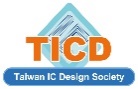 姓   名身份證號出生日期民國         年         月         日性  別□ 男      □ 女□ 男      □ 女□ 男      □ 女□ 男      □ 女□ 男      □ 女□ 男      □ 女□ 男      □ 女□ 男      □ 女□ 男      □ 女□ 男      □ 女通訊地址□□□□□□□□□□□□□□□□□□□□□□□□□□□□□□□□□□□□□□□□□□□□□□□□□□□□□□□□□□□□連絡電話(公司)                       (手機)(公司)                       (手機)(公司)                       (手機)(公司)                       (手機)(公司)                       (手機)(公司)                       (手機)(公司)                       (手機)(公司)                       (手機)(公司)                       (手機)(公司)                       (手機)(公司)                       (手機)(公司)                       (手機)Email最高學歷(學校/系所/學位)(學校/系所/學位)(學校/系所/學位)(學校/系所/學位)(學校/系所/學位)(學校/系所/學位)(學校/系所/學位)(學校/系所/學位)(學校/系所/學位)(學校/系所/學位)(學校/系所/學位)(學校/系所/學位)現   職單位名稱職  稱起      訖      年      月起      訖      年      月起      訖      年      月起      訖      年      月起      訖      年      月起      訖      年      月起      訖      年      月起      訖      年      月起      訖      年      月起      訖      年      月現   職     /          -       迄今     /          -       迄今     /          -       迄今     /          -       迄今     /          -       迄今     /          -       迄今     /          -       迄今     /          -       迄今     /          -       迄今     /          -       迄今經   歷單位名稱職  稱起      訖      年      月起      訖      年      月起      訖      年      月起      訖      年      月起      訖      年      月起      訖      年      月起      訖      年      月起      訖      年      月起      訖      年      月起      訖      年      月經   歷/          -         //          -         //          -         //          -         //          -         //          -         //          -         //          -         //          -         //          -         /經   歷/          -         //          -         //          -         //          -         //          -         //          -         //          -         //          -         //          -         //          -         /經   歷/          -         //          -         //          -         //          -         //          -         //          -         //          -         //          -         //          -         //          -         /專長領域重要研究成就或服務績效：(請敘述重要研究成就或服務績效對學術研究發展、應用技術突破與人才培育之具體貢獻)重要研究成就或服務績效：(請敘述重要研究成就或服務績效對學術研究發展、應用技術突破與人才培育之具體貢獻)重要研究成就或服務績效：(請敘述重要研究成就或服務績效對學術研究發展、應用技術突破與人才培育之具體貢獻)重要研究成就或服務績效：(請敘述重要研究成就或服務績效對學術研究發展、應用技術突破與人才培育之具體貢獻)重要研究成就或服務績效：(請敘述重要研究成就或服務績效對學術研究發展、應用技術突破與人才培育之具體貢獻)重要研究成就或服務績效：(請敘述重要研究成就或服務績效對學術研究發展、應用技術突破與人才培育之具體貢獻)重要研究成就或服務績效：(請敘述重要研究成就或服務績效對學術研究發展、應用技術突破與人才培育之具體貢獻)重要研究成就或服務績效：(請敘述重要研究成就或服務績效對學術研究發展、應用技術突破與人才培育之具體貢獻)重要研究成就或服務績效：(請敘述重要研究成就或服務績效對學術研究發展、應用技術突破與人才培育之具體貢獻)重要研究成就或服務績效：(請敘述重要研究成就或服務績效對學術研究發展、應用技術突破與人才培育之具體貢獻)重要研究成就或服務績效：(請敘述重要研究成就或服務績效對學術研究發展、應用技術突破與人才培育之具體貢獻)重要研究成就或服務績效：(請敘述重要研究成就或服務績效對學術研究發展、應用技術突破與人才培育之具體貢獻)重要研究成就或服務績效：(請敘述重要研究成就或服務績效對學術研究發展、應用技術突破與人才培育之具體貢獻)國內外重要成就與榮譽：(曾獲國內外學術及榮譽獎項與受邀演講及擔任相關學會職務之名稱及日期)國內外重要成就與榮譽：(曾獲國內外學術及榮譽獎項與受邀演講及擔任相關學會職務之名稱及日期)國內外重要成就與榮譽：(曾獲國內外學術及榮譽獎項與受邀演講及擔任相關學會職務之名稱及日期)國內外重要成就與榮譽：(曾獲國內外學術及榮譽獎項與受邀演講及擔任相關學會職務之名稱及日期)國內外重要成就與榮譽：(曾獲國內外學術及榮譽獎項與受邀演講及擔任相關學會職務之名稱及日期)國內外重要成就與榮譽：(曾獲國內外學術及榮譽獎項與受邀演講及擔任相關學會職務之名稱及日期)國內外重要成就與榮譽：(曾獲國內外學術及榮譽獎項與受邀演講及擔任相關學會職務之名稱及日期)國內外重要成就與榮譽：(曾獲國內外學術及榮譽獎項與受邀演講及擔任相關學會職務之名稱及日期)國內外重要成就與榮譽：(曾獲國內外學術及榮譽獎項與受邀演講及擔任相關學會職務之名稱及日期)國內外重要成就與榮譽：(曾獲國內外學術及榮譽獎項與受邀演講及擔任相關學會職務之名稱及日期)國內外重要成就與榮譽：(曾獲國內外學術及榮譽獎項與受邀演講及擔任相關學會職務之名稱及日期)國內外重要成就與榮譽：(曾獲國內外學術及榮譽獎項與受邀演講及擔任相關學會職務之名稱及日期)國內外重要成就與榮譽：(曾獲國內外學術及榮譽獎項與受邀演講及擔任相關學會職務之名稱及日期)已發表之重要期刊論文、書籍、重要國際會議論文及被引用情形。已發表之重要期刊論文、書籍、重要國際會議論文及被引用情形。已發表之重要期刊論文、書籍、重要國際會議論文及被引用情形。已發表之重要期刊論文、書籍、重要國際會議論文及被引用情形。已發表之重要期刊論文、書籍、重要國際會議論文及被引用情形。已發表之重要期刊論文、書籍、重要國際會議論文及被引用情形。已發表之重要期刊論文、書籍、重要國際會議論文及被引用情形。已發表之重要期刊論文、書籍、重要國際會議論文及被引用情形。已發表之重要期刊論文、書籍、重要國際會議論文及被引用情形。已發表之重要期刊論文、書籍、重要國際會議論文及被引用情形。已發表之重要期刊論文、書籍、重要國際會議論文及被引用情形。已發表之重要期刊論文、書籍、重要國際會議論文及被引用情形。已發表之重要期刊論文、書籍、重要國際會議論文及被引用情形。其他補充資料：其他補充資料：其他補充資料：其他補充資料：其他補充資料：其他補充資料：其他補充資料：其他補充資料：其他補充資料：其他補充資料：其他補充資料：其他補充資料：其他補充資料：